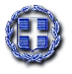                                                                      ΑΠΟΣΠΑΣΜΑΑπό το πρακτικό της με αριθμό 4/2022ΤΑΚΤΙΚΗΣ  ΜΕΙΚΤΗΣ ΣΥΝΕΔΡΙΑΣΗΣτης Κοινότητας    ΛιβαδειάςΑριθμός Απόφασης 26/2022ΘΕΜΑ: Γνωμοδότηση επί της υπ΄ αριθμ.  25/2022 Τεχνικής Μελέτης “ΠΑΡΕΜΒΑΣΕΙΣ ΑΝΑΒΑΘΜΙΣΗΣ ΚΟΙΝΟΧΡΗΣΤΩΝ ΧΩΡΩΝ ΤΟΥ ΔΗΜΟΥ ΛΕΒΑΔΕΩΝ” προϋπολογισμού 230.000,00 €Στην Λιβαδειά σήμερα 03η Μαϊου 2022 ημέρα Τρίτη  και ώρα 18.00  συνήλθε σε  τακτική μεικτή συνεδρίαση η Κοινότητα Λιβαδειάς   μετά την υπ΄αριθμ. 6903/29-04-2022  έγγραφη πρόσκληση της Προέδρου της κ. Μαρίας Σπ. Γκικοπούλου η οποία εκδόθηκε σύμφωνα  με τις διατάξεις του άρθρου 77 του Ν.4555/2018 όπως τροποποιήθηκε  από το άρθρο 184 του Ν.4635/2019,  του άρθρου 10της από 11/3/2020 Πράξης Νομοθετικού Περιεχομένου (ΦΕΚ 55/ Α/11-3-2020) & της 643/69472/24-09-2021 (ΑΔΑ ΨΕ3846ΜΤΛ6-0Ρ5) εγκυκλίου του Υπουργείου Εσωτερικών.  Η Πρόεδρος της Κοινότητας Λιβαδειάς κήρυξε την έναρξη της συνεδρίασης αφού διαπιστώθηκε ότι υπάρχει νόμιμη απαρτία, επειδή σε σύνολο ένδεκα  (11) μελών ήταν παρόντα  οκτώ  (8) μέλη , δηλαδή:            ΠΑΡΟΝΤΕΣ                                                   ΑΠΟΝΤΕΣ                                                                     1. Γκικοπούλου Μαρία                                              1. Λιναρδούτσος Νικόλαος2. Πάτρας Κων/νος                                                  2. Σκάρλας Λάμπρος3. Κατή Ιωάννα                                                       3. Ανδρίτσος Αγαμέμνονας   4.  Ροζάνας Ηλίας                                              οι οποίοι είχαν προσκληθεί   νόμιμα.                                                    5.  Πούλου-Βαγενά  Κων/να                                              6.  Καντά Ελένη                                                7.  Αλογοσκούφης Χρήστος8. Μπούκιος Ταξιάρχης              Στην συνεδρίαση  παρίστατο επίσης  μέσω τηλεδιάσκεψης με χρήση της πλατφόρμας ePresense  και η υπάλληλος  Κων/να Τσιτσοπούλου-Ρήγα  που έχει ορισθεί για την γραμματειακή υποστήριξη της Κοινότητας Λιβαδειάς με σχετική απόφαση Δημάρχου.      Εισηγούμενη η Πρόεδρος το 3ο θέμα της ημερήσιας διάταξης   έθεσε υπόψη των μελών το υπ΄αριθμ. πρωτ. 6775/27-04-2022  έγγραφο της Δ/νσης ΤΥΔΛστο οποίο αναφέρονται:Αντικείμενο της τεχνικής μελέτης του έργου, είναι μια ολοκληρωμένη παρέμβαση για την αναβάθμιση των δύο (2) επιλεγμένων κοινόχρηστων χώρων και χώρων πρασίνου του Δήμου με την προμήθεια και εγκατάσταση εξοπλισμού για την εξωραϊστική και λειτουργική αναβάθμισή τους, με στόχο τη βελτίωση και την αύξηση της χρηστικότητας των χώρων αυτών. Σκοπός του συγκεκριμένου έργου είναι η ποιοτική και αισθητική αναβάθμιση των χώρων του Δήμου, μέσα από την δημιουργία σημείων ανάπαυσης και άθλησης. Ειδικότερα η παρούσα παρέμβαση είναι η αναβάθμιση του περιβάλλοντος χώρου των δύο νησίδων οι οποίοι βρίσκονται σε χώρους που ανήκουν στην ιδιοκτησία του Δήμου, ώστε μετά την ανάπλαση τους να παρουσιάζουν βελτιωμένες υποδομές, που θα παρέχουν στους κατοίκους και στους πολίτες του Δήμου καλαίσθητους και ασφαλείς χώρους άθλησης, ανάπαυσης, ψυχαγωγίας και αναψυχής. Όλες οι παρεμβάσεις θα είναι ήπιες και τα υλικά που θα χρησιμοποιηθούν θα είναι φυσικά και φιλικά προς το περιβάλλον, καθώς πρόκειται να τοποθετηθούν σε κοινόχρηστους χώρους. Δημιουργούνται αναβαθμοί με την κατασκευή πέτρινου τοιχίου χαμηλού ύψους για την επιτήδευση του χώρου με σκοπό την βελτίωσή του χρησιμοποιώντας τον.Επίσης δημιουργούνται νέα πεζοδρόμια για την ασφαλή διέλευση των πεζών με πρόνοια για τα εμποδιζόμενα άτομα (ΑμΕΑ) .Η εν λόγω μελέτη συντάχθηκε από την Τεχνική Υπηρεσία του Δήμου Λεβαδέων , και ο προϋπολογισμός της ανέρχεται στο ποσό των 230.000,00€ συμπεριλαμβανομένου του Φ.Π.Α. 24% .Παρακαλούμε, σε εφαρμογή των διατάξεων του άρθρου 83 παρ. 2β) περί αρμοδιοτήτων του συμβουλίου Δημοτικής Κοινότητας του Ν.3852/2010 «Νέα Αρχιτεκτονική της Αυτοδιοίκησης και της Αποκεντρωμένης Διοίκησης- Πρόγραμμα Καλλικράτης» όπως αντικαταστάθηκε με το άρθρο 84 του Ν.4555/2018 και ισχύει , τη γνώμη σας επί του θέματος και την εισαγωγή του στην προσεχή συνεδρίαση για την λήψη της σχετικής απόφασης .Η Δημοτική Κοινότητα  αφού έλαβε υπόψη της:Το υπ΄αριθμ. πρωτ.6775/27-04-2022 έγγραφο  της Δ/νσης ΤΥΔΛΤην 25/27-04-2022 Μελέτη που συντάχθηκε και θεωρήθηκε από την Δ/νση ΤΥΔΛΤα άρθρο 84 του Ν. 4555/2018. Το άρθρο 10 της από 11/3/2020 Πράξης Νομοθετικού Περιεχομένου (ΦΕΚ 55/ Α/11-3-2020)  Την  18318/13-3-2020 (ΑΔΑ: 9ΛΠΧ46ΜΤΛ6-1ΑΕ) εγκύκλιο του Υπουργείου Εσωτερικών. Την παρ. 3 της υπ΄αριθμ. ΔΙΔΑΔ/Φ69/133/οικ.20764/7-11-2020 εγκυκλίου του ΥΠ.ΕΣ. (ΑΔΑ: Ψ48Γ46ΜΤΛ6-ΛΣΡ) «Μέτρα & ρυθμίσεις στο πλαίσιο της ανάγκης περιορισμού της διασποράς του κορωνοϊου»Την μεταξύ των μελών συζήτηση κατά την μεικτή συνεδρίαση σύμφωνα με το οπτικοακουστικό υλικό των συνεδριάσεων που βρίσκεται στο κανάλι του Δήμου στο you tubeΤην ψήφο των μελών της όπως αυτή  διατυπώθηκε και δηλώθηκε δια ζώσης στην συνεδρίαση.ΑΠΟΦΑΣΙΖΕΙ  ΟΜΟΦΩΝΑΕισηγείται προς τα αρμόδια όργανα του Δήμου υπέρ της έγκρισης & παραλαβής της  υπ΄αριθμ. 25/2022  τεχνικής  μελέτης της ΤΥΔΛ: “ΠΑΡΕΜΒΑΣΕΙΣ ΑΝΑΒΑΘΜΙΣΗΣ ΚΟΙΝΟΧΡΗΣΤΩΝ ΧΩΡΩΝ ΤΟΥ ΔΗΜΟΥ ΛΕΒΑΔΕΩΝ” προϋπολογισμού #230.000,00 €#όπως αυτή συντάχθηκε- εγκρίθηκε  από την Τ.Υ. του Δήμου Λεβαδέων και αποτελεί συνημμένο της παρούσας απόφασης.-	Η απόφαση αυτή πήρε αριθμό  26/2022.  Η Πρόεδρος του Συμβουλίου     της Κοιν/τας Λιβαδειάς                            Τα Μέλη    ΜΑΡΙΑ ΣΠ.ΓΚΙΚΟΠΟΥΛΟΥ                                       Πάτρας Κων/νοςΚατή ΙωάνναΡοζάνας Ηλίας                                                                                                                                                                                                                                         Πούλου-Βαγενά Κων/ναΚαντά Ελένη Αλογοσκούφης ΧρήστοςΤαξ. Μπούκιος                                                                                                                                                                                                                                                                                                                                                                                                                             ΠΙΣΤΟ ΑΠΟΣΠΑΣΜΑ                                          ΛΙΒΑΔΕΙΑ  05/05/2022                                                 Η ΠΡΟΕΔΡΟΣ                                         ΜΑΡΙΑ ΣΠ. ΓΚΙΚΟΠΟΥΛΟΥ